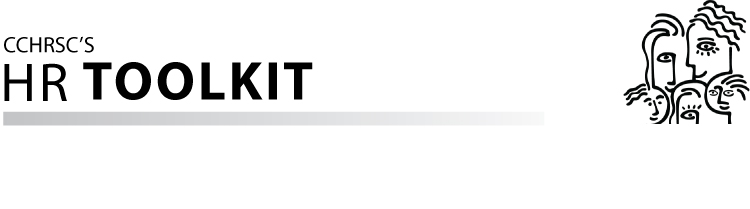 Have a Say in Collective Bargaining: Fact Sheet for EmployeesIt matters what’s in your collective agreement. The agreement sets out your wages and benefits, working conditions and workplace rules. As a member of the union, you have a stake in the collective agreement and a say in the proposals the union puts forward. These proposals should reflect the issues that are important to you and other members.Provide inputYour union will canvas the membership for ideas and suggestions for proposals, either through a survey or questionnaire, meetings, or a combination of these. The union may also review any grievances to identify possible areas in the collective agreement that could be improved. Make it a point to complete surveys and attend meetings. If no membership consultation is happening, speak to your shop steward or a member of the local executive to find out why and say that you and the members want to have a say in the proposals.Find out what’s already in your collective agreement so you know what you have and what you don’t have.Take stock of what’s happening in your workplace. Are there issues that could be resolved through new language in the collective agreement? Are there improvements to working conditions that you’d like to see (for example, planning time for programming, or leave for professional development)? What improvements to wages and benefits do you want? An increase in vacation? A pension or RRSP that you and the employer contribute to? Be realistic given the context of your workplace and community, but don’t be shy about asking for what you think is fair.Talk to your co-workers. Get together with them and discuss what you’d like to see in the union’s proposals.When it comes time to have input, be clear and precise about your suggestions.Find out from the collective agreement or the union how it’s decided who’s on the bargaining committee. If you think you might be interested, say so or run for the committee if it’s an elected one.And then…Find out what will happen to the proposals the members put forward. How is the decision made about which proposals the union will table at the start of negotiations? What role do the members play in deciding what the bargaining priorities will be?What kind of communication will the members receive during bargaining?Make the change you want to see happen. Actively support the bargaining committee during negotiations. If the employer sees that the members are standing with the committee, it will make a difference.When a memorandum of agreement is reached between the bargaining committee and the employer, pay attention to what it contains and attend the ratification meeting to cast your vote to either approve or reject it.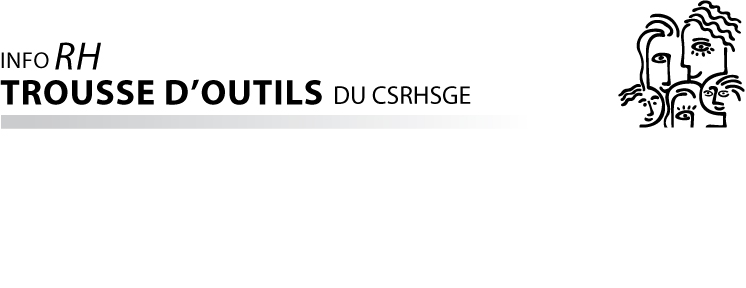 